KC  KOTAHITANGA COLLECTIVEAll players register as individuals, stating which division they would prefer to play in (1st/2nd Div). Teams will be made up of mixed players from different regions, with the goal of making teams as competitive as possible.Full game statistics will be recorded on the score bench. With the help of volunteers and players on a break, we will continue to trial recording statistics for coaches and players to reflect on. All female players will receive a 1-point deduction across both divisions. Juniors also receive a 1-point deduction, unless they are a representative of the Rollerblacks. Teams are allowed a maximum of 2-points deducted players on the court at any given moment.	 Payments to be made into the following WBNZ account no: 03-0835-0251270-00. Use your name as the reference.If you have any queries contact Glenn McDonald (021-607429, glennmcdnz@hotmail.com).KC 1: March 27-28th TaurangaKC 2: April 17th WaikatoKC 3: August 21st Palmerston NorthCOST (per player)All 3 rounds: $60Single rounds (please specify): $25Registrations/payments due 20th MarchREGISTRATION FORMName: _________________________________Club: __________________________________DOB: __________________________________Gender: ________________________________Phone: _________________________________Email: __________________________________Classification: ____________________________Preferred Division: ________________________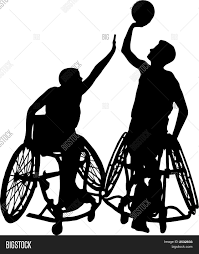 KC 2021